Tverdokhlib SergiyExperience:Position applied for: Electrical EngineerDate of birth: 20.03.1971 (age: 46)Citizenship: UkraineResidence permit in Ukraine: NoCountry of residence: UkraineCity of residence: MariupolContact Tel. No: +38 (050) 209-03-08 / +38 (062) 937-32-18E-Mail: tverdokh@yandex.ruU.S. visa: NoE.U. visa: NoUkrainian biometric international passport: Not specifiedDate available from: 21.10.2013English knowledge: GoodMinimum salary: 6000 $ per monthPositionFrom / ToVessel nameVessel typeDWTMEBHPFlagShipownerCrewing07.11.2013-02.03.2013Genmar OrionCrude Oil Tanker-&mdash;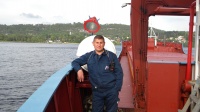 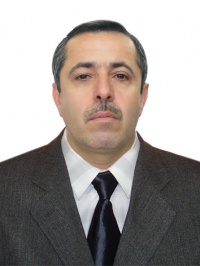 